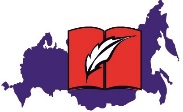 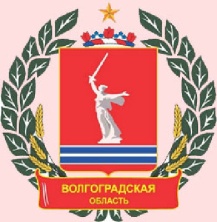 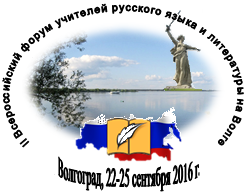 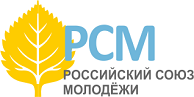 Администрация Волгоградской областиОбщероссийская общественная организация  «Ассоциация учителей литературы и русского языка» (АССУЛ)Общероссийская общественная организация «Российский Союз Молодёжи» (РСМ)Комитет по образованию Администрации Волгоградской области Волгоградское отделение Общероссийской общественной организации «Ассоциация учителей литературы и русского языка» (ВОЛГАССУЛ)ПОЛОЖЕНИЕо проведении Всероссийской конференции проектно-исследовательских работ обучающихся и педагогов образовательных организаций в рамках II Всероссийского Форума русского языка на Волге 22 - 24 сентября 2016 года«Если вы любите Россию, вы будете рваться служить ей» (Слово о России)Общие положенияНастоящее Положение регулирует порядок организации и проведения Всероссийской конференции проектно-исследовательских работ обучающихся образовательных организаций в рамках II Всероссийского Форума русского языка на Волге  (далее – конференция).Цели и задачи конференции2.1. Целью конференции является  комплексное развитие творческих способностей у обучающихся   образовательных организаций (далее – ОО), на основе общечеловеческих ценностей и достижений культуры, науки и искусства; совершенствование их исследовательской деятельности.2.2. Задачи конференции: - развивать познавательную активность обучающихся, формировать их ИКТ-компетентность, приобщать к процессу самостоятельного аналитического исследования и оценки актуальных проблем;- способствовать освоению обучающимися  элементов искусства публичной презентации своей работы. 3. Руководство проведением и организацией конференцииОрганизаторами конференции являются:- Комитет образования и науки Волгоградской области;- Волгоградское отделение Общероссийской общественной организации «Ассоциация учителей литературы и русского языка» (ВОЛГАССУЛ);- Центральное территориальное управление департамента по образованию администрации Волгограда (далее – Центральное ТУ ДОАВ);- Муниципальное общеобразовательное учреждение «Лицей № 5 имени Ю.А. Гагарина Центрального района Волгограда» (далее – МОУ «Лицей № 5 имени Ю.А. Гагарина»);- Благотворительный фонд «Манифест»;Общее руководство подготовкой и проведением конференции осуществляет Оргкомитет (далее – оргкомитет), который решает организационные вопросы по подготовке и проведению конференции: прием и экспертизу проектно-исследовательских работ обучающихся; приглашение обучающихся на участие в конференции; формирование состава жюри конференции; проведение награждения победителей конференции и конкурса, посвященного 75-летию космонавта Ю.В. Малышева, проводимого в рамках конференции. Оргкомитет имеет право изменять порядок и условия проведения конференции в случае возникновения спорных ситуаций в целях защиты интересов участников конференции.Жюри конференции оценивает представленные работы и выступления участников конференции, подводит итоги конференции. Присланные работы и материалы не рецензируются и не возвращаются, переписка с авторами не ведется. Участники конференцииРабота конференции проводится по трем возрастным категориям: 1-4 классы, 5-7 классы, 8-11 классы.Место проведения и тематические секции конференции	В формате конференции работа строится по следующим секциям: для обучающихся муниципальных общеобразовательных учреждений:- Литературное лицо моего города;- «История - это архив ошибок и побед человечества» (История побед моего города);- «Космонавтика имеет безграничное будущее, и ее перспективы беспредельны, как сама Вселенная» (С.П. Королев) (Космическая история моего города);- «У кино две функции: отображать окружающую реальность и создавать новую» (З. Кракауэр) (Кинематографические история моего города);- «Математика есть прообраз красоты мира» 
(И. Кеплер) (Математические страницы моего города);- «Спасительной силой в нашем мире является спорт - над ним по-прежнему реет флаг оптимизма, здесь соблюдают правила и уважают противника независимо от того, на чьей стороне победа» (Д. Голсуорси) (спорт и физическая культура в истории моего города);- «Культура мира – это не только разоружение, но и стремление построить мир» (Развитие культурно-гуманитарных связей с зарубежными партнерами моего города); секция для педагогов:«Российская словесность – культурный код нации и основа воспитания уважения и любви к родному Отечеству». Тематика секций может измениться с учетом предложений организаторов и участников конференции. 6. Сроки и требования к работамЗаявки на участие в конференции принимаются в срок до 10 сентября 2016 года на электронный адрес: liceum5@inbox.ru с указанием «Заявка на участие в конференции» (форма заявки – приложение 1).Работы участников конференции предоставляются в электронном виде, их презентация проводится с помощью мультимедийных технологий. Конкурсы, проводимые в рамках конференцииВ рамках конференции проводится конкурс, посвященный 75-летию космонавта Ю.В. Малышева (заявки – приложение 2).Участники: школьники Волгограда и Волгоградской области;Цель проведения: повышение интереса школьников к достижениям отечественной космонавтики и космонавтике будущего.Формы работ:- видео (репортаж, театральная постановка, мультфильм);- письменная работа (очерк, эссе, рассказ);- фоторабота (фотоальбом, фотоколлаж, история в фотографиях). Пояснение: могут быть использованы собственные фотографии, фотографии других авторов с указанием авторства и архивные фотографии.Темы работ:- «Мечтайте без границ»;- «Международное сотрудничество: мирная миссия открытого космоса»;- «СССР и Индия: осваиваем космос вместе»;- «Союз-Т бороздит космическое пространство»- «Путь космонавта или большое путешествие начинается с одного шага»;- «Космическая команда: работаем слаженно и сообща».Торжественное подведение итогов Конкурса будет проведено в актовом зале МОУ «Лицей № 5 имени Ю.А. Гагарина» с 10.00 до 11.30 24 сентября 2016 года.Все обучающиеся, которые приняли участие в Конкурсе, получают сертификаты участников. Победители награждаются Дипломами I, II и  III степени. Работы победителей регионального конкурса участвуют во втором этапе Конкурса, посвященного 75-летию Ю.В. Малышева.8. Система оценки работ и награждение Оценка работы осуществляется в соответствии с положением о проведении конференции, «Требованиями к презентации проектно-исследовательской работы учащихся» (приложение 3), «Критериями оценки проектно-исследовательской работы учащихся» (приложение 4). Победители и призёры конференции определяются в каждой секции по итогам работы  в соответствующей возрастной группе. Авторам проектно-исследовательских работ, набравшим наибольшее количество баллов, вручаются дипломы победителей (I место) и призеров (II, III места).  С целью поощрения индивидуальности при разработке проектов учреждается Грамота в номинации: «За оригинальность решения проблемы», «За интересное техническое исполнение проекта», «За ярко выраженную авторскую позицию в работе», «За высокую культуру презентации проекта» и т.д.9. Порядок работы конференцииПорядок работы конференции определяется Программой конференции. В Программе конференции предусмотрены торжественная церемония открытия, работа секций, награждение.  Подготовка и проведение конференции будет освещаться на официальном сайте МОУ «Лицей № 5 имени Ю.А. Гагарина» в разделе «ВОЛГАССУЛ», «Если вы любите Россию, вы будете рваться служить ей (Слово о России)»10. Заключительные положенияОбщие требования к работам: Текстовой файл (тезисы и описание работы) – до 5 страниц, Microsoft Word 97-2010, шрифт Times New Roman, 14 пт, с одинарным межстрочным интервалом. Презентация проекта – электронная форма для демонстрации на мультимедийной технике в форматах PowerPoint 97-2010 или видеофайлов расширения «.avi».Регламент защиты проекта – не более 7 минут (5 мин. Выступление, 2 мин.  - на вопросы).		ПРИЛОЖЕНИЕ 1.Заявкана участие в конференции«Если вы любите Россию, вы будете рваться служить ей» (Слово о России)__________________________________________________________________ полное наименование образовательной организации ____________________________________________________________________________________________________________________________________регион, населенный пунктПРИЛОЖЕНИЕ  2.Заявкана участие в конкурсе, посвященном 75-летию Ю.В. Малышева__________________________________________________________________ полное наименование образовательной организации __________________________________________________________________________________________________________________________________________________________регион, населенный пунктПРИЛОЖЕНИЕ  3.  Требования к содержанию проектной работыПроект должен представлять серьезную (соответствующую возрастной группе авторов-исследователей) исследовательскую – индивидуальную или коллективную – работу на современном научном уровне.Проект может рассматривать один из аспектов выбранной проблемы – тем самым быть открытым, представляющим другим творческим коллективам возможность продолжить изучение новых аспектов этой проблемы.Проектная работа включает в себя не только сбор, обработку, систематизацию и обобщение информации по выдвинутой проблеме, но и представляет собой вполне самостоятельное научное исследование, демонстрирующее авторское видение проблемы, оригинальное, авторское толкование и решение ее, четкую самостоятельную авторскую позицию и выводы – результат серьезного научного поиска и обобщения.Проектная работа исключает какие-либо виды плагиата. Каждая работа будет проверена программой «Антиплагиат».  Работа должна иметь проектную направленность, востребованность и возможность применения в той или иной (определенной проблемой и ее решением) сфере человеческой деятельности.Проектная работа может формироваться из тематических частей, фрагментов, мини-проектов, выполненных для конкретных учебных целей и уже успешно использованных по своему назначению.Требования к оформлению проектной работыПроектная работа должна быть в электронном виде, жанровую форму которого выбирает творческая группа – презентация, сайт, цифровой фильм и т.д.;Проектная работа должна содержать: - титульный лист – название учреждения, название работы, ФИО и класс участника, ФИО и должность руководителя, время и место написания;- оглавление (содержание) – перечисление разделов и глав исследования;- определение цели и задач исследования;- различного вида справочный аппарат;- ссылки только на использованные самим автором источники информации;- указание всех представленных в проекте печатных, рисованных, графических, фото, видео, музыкальных и электронных материалов;- иметь рекламное представление всей творческой группы, работавшей над проектом и руководителя проекта;- делиться на разделы или главы, выстроенные в логической последовательности для более четкой передачи собранной информации.Информационный материал к работе должен быть подан ярко, занимательно, доступно, но без ущерба для научно-исследовательского уровня.Публичная защита работыПубличная защита проекта проводится автором (если работа индивидуальная) или двумя представителями творческой группы.Защита проводится в устной форме с обязательной демонстрацией фрагментов проекта или его короткой демоверсии.Содержание и композиция публичной защиты проекта – инициативное и творческое право его авторов. Вместе с тем, в выступлении обязательно должны быть представлены следующие вопросы:- обоснование выбранной темы, актуальность ее и степень исследовательности;- определение цели и задач представляемого проекта, а также степень их выполнения;- краткое аргументированное изложение выводов и результатов проектно-исследовательской деятельности;- представление всех технических параметров проекта (использованные компьютерные программы, научные источники, демонстрационно-справочный аппарат, иллюстративные материалы и т.п.);  - обязательное определение степени самостоятельности в разработке и решении поставленных проблем;- рекомендации по возможной сфере практического использования данного проекта;- после завершения своего выступления участники творческой проектной группы, представлявшие работы, должны ответить на вопросы жюри;- в публичной защите проекта возможно использование дополнительной печатной рекламно-пояснительной продукции (программа, аннотация, рекомендательные и пояснительные записки и т.д.) ПРИЛОЖЕНИЕ  4.  Критерии оценивания проектно-исследовательских работ№ФИО участника(класс), педагогаДата рожденияДанные паспорта или свидетельства о рождении (номер, кем и когда выдан)Домашний адрес, телефонсекция конференции№ФИО участникаКлассДата рожденияДанные паспорта или свидетельства о рождении (номер, кем и когда выдан)Домашний адрес, телефонФорма работыТема работы№Критерии, соответствующие этапамХарактеристика критерия1АктуальностьОбоснованность проекта в настоящее время, которая предполагает разрешение имеющихся по данной тематике противоречий2ОсведомленностьКомплексное использование имеющихся источников по данной тематике и свободное владение материалом3НаучностьСоотношение изученного и представленного в проекте материала, а также методов работы с таковыми в данной научной области по исследуемой проблеме, использование конкретных научных терминов и возможность оперирования ими4ЗначимостьПризнание выполненного авторами проекта для теоретического и (или) практического применения5СистемностьСпособность школьников выделять обобщенный способ действия и применять его при решении конкретно-практических задач в рамках выполнения проектно-исследовательской работы6Креативность (творчество)Новые оригинальные идеи и пути решения, с помощью которых авторы внесли нечто новое в контекст современной действительности7Презентабельность (публичное представление)	Формы представления результата проектной работы (доклад, презентация, постер, фильм, макет, реферат и др.), которые имеют общую цель, согласованные методы и способы деятельности, достигающие единого результата. Наглядное представление хода исследования и его результатов в результате совместного решения проблемы авторами проекта8КоммуникативностьСпособность авторов проекта четко, стилистически грамотно и в тезисно изложить этапы и результаты своей деятельности9РефлексивностьИндивидуальное отношение авторов проектной работы к процессу проектирования и результату своей деятельности. Характеризуется ответами на основные вопросы: Что было хорошо и почему? Что не удалось и почему? Что хотелось бы осуществить в будущем?